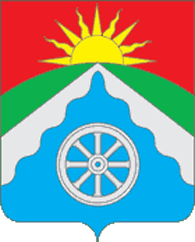 РОССИЙСКАЯ ФЕДЕРАЦИЯОРЛОВСКАЯ ОБЛАСТЬ АДМИНИСТРАЦИЯ ВЕРХОВСКОГО РАЙОНАПОСТАНОВЛЕНИЕ      17 ноября 2021 г.                                                                        № 568          п. ВерховьеО внесении изменений в постановление администрации Верховского района от 29 января 2015 г. № 25 «О создании межведомственной комиссии по легализации заработной платы и объектов налогообложения, по снижению неформальной занятости в Верховском районе Орловской области»   В соответствии с постановлением Правления Пенсионного Фонда Российской Федерации от 7 мая 2021 года № 177п «О реорганизации территориальных органов Пенсионного фонда Российской Федерации в Орловской области» с 1 октября 2021 года на территории Орловской области действует одно юридическое лицо - Государственное учреждение – Отделение Пенсионного фонда Российской Федерации в Орловской области. Управление Пенсионного фонда Российской Федерации в городах и районах Орловской области реорганизованы в форме присоединения и прекратили свою деятельность. На основании  письма Департамента социальной защиты, опеки и попечительства, труда и занятости Орловской области от 12.11.2021г. № ДСЗ-11-4129:1. Вывести из состава Межведомственной комиссии по легализации заработной платы и объектов налогообложения, по снижению неформальной занятости в Верховском районе Орловской областиМедведеву Татьяну Владимровну – начальника Управления Пенсионного Фонда РФ по Орловской области в Верховском районе (межрайонный).2.  Ввести в состав Межведомственной комиссии по легализации заработной платы и объектов налогообложения, по снижению неформальной занятости в Верховском районе Орловской области  Фомину Ларису Ивановну – главного специалиста-эксперта отдела взаимодействия со страхователями №3 управления персонифицированного учета (по согласованию);3. Разместить данное постановление на официальном Интернет - сайте Верховского района (adminverhov.ru).4. Контроль за исполнением настоящего постановления оставляю за собой.И.о. главы администрации                                          Ю. А. Поляков